Podnoszenie kwalifikacji zawodowych ważnym czynnikiem na rynku pracyW tym artykule omawiamy zagadnienie rozwoju kompetencji pracowniczych.Podnoszenie kwalifikacji zawodowych ważnym czynnikiem na rynku pracyW dzisiejszych czasach, gdy rynek pracy jest bardzo konkurencyjny, bardzo istotną kwestią jest podnoszenie kwalifikacji zawodowych. To właśnie kwalifikacje, umiejętności i doświadczenie są najważniejsze, aby uzyskać dobrze płatną i satysfakcjonującą pracę.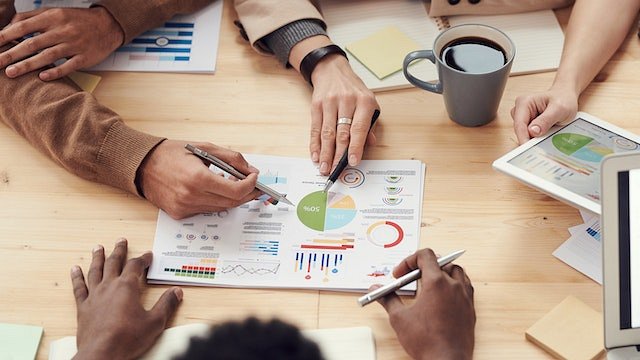 Dlaczego warto inwestować w szkolenia?Dokształcanie się na płaszczyźnie zawodowej to inwestycja w przyszłość. Dzięki zdobywaniu nowych umiejętności i wiedzy można zwiększyć swoją wartość na rynku pracy i uzyskać lepsze wynagrodzenie. Ponadto rozwijanie swoich kompetencji może również pomóc w awansie na wyższe stanowiska.Jakie są sposoby na podnoszenie kwalifikacji zawodowych?Istnieje wiele sposobów na rozwój w zakresie praktycznych umiejętności. Jednym z najpopularniejszych sposobów na podnoszenie kwalifikacji zawodowych jest uczestnictwo w szkoleniach i kursach. Można również zdobywać nową wiedzę poprzez czytanie specjalistycznych książek, publikacji lub artykułów. Warto również zwrócić uwagę na oferty szkoleń online, które są dostępne w Internecie.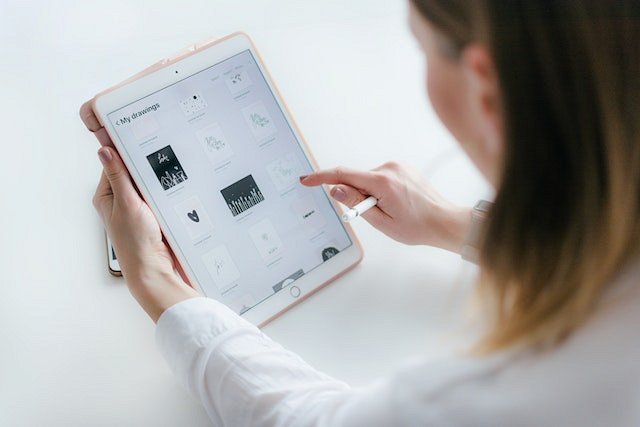 Jakie korzyści daje ciągły rozwój?Podnoszenie kwalifikacji zawodowych daje wiele korzyści, w tym: zwiększenie szans na znalezienie dobrej pracy, zwiększenie wynagrodzenia, poprawę jakości wykonywanej pracy oraz zwiększenie pewności siebie i satysfakcji z pracy.Podsumowując, niezbędne dla każdej osoby, która chce osiągnąć sukces w swojej karierze, jest ciągłe edukowanie się i zdobywanie wiedzy. Istnieje wiele sposobów na pozyskanie nowych umiejętności i wiedzy, które zwiększą szanse na awans i lepsze wynagrodzenie. Dlatego warto inwestować w swoją edukację i ciągłe doskonalenie swoich kompetencji.